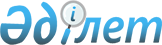 О проекте Указа Президента Республики Казахстан "О намерении Республики Казахстан не становиться участницей Договора о порядке пребывания и взаимодействия сотрудников правоохранительных и специальных органов на территории Республики Казахстан и Кыргызской Республики"Постановление Правительства Республики Казахстан от 18 апреля 2023 года № 308.
      Правительство Республики Казахстан ПОСТАНОВЛЯЕТ:
      внести на рассмотрение Президента Республики Казахстан проект Указа Президента Республики Казахстан "О намерении Республики Казахстан не становиться участницей Договора о порядке пребывания и взаимодействия сотрудников правоохранительных и специальных органов на территории Республики Казахстан и Кыргызской Республики". О намерении Республики Казахстан не становиться участницей Договора о порядке пребывания и взаимодействия сотрудников правоохранительных и специальных органов на территории Республики Казахстан и Кыргызской Республики
      В соответствии со статьей 18 Закона Республики Казахстан "О международных договорах Республики Казахстан" ПОСТАНОВЛЯЮ:
      1. Министерству иностранных дел Республики Казахстан в установленном законодательством порядке уведомить Кыргызскую Республику о намерении Республики Казахстан не становиться участницей Договора о порядке пребывания и взаимодействия сотрудников правоохранительных и специальных органов на территории Республики Казахстан и Кыргызской Республики, совершенного в Алматы 8 апреля 1997 года.
      2. Настоящий Указ вводится в действие со дня его подписания.
      Астана, Акорда, 2023 года
      №
					© 2012. РГП на ПХВ «Институт законодательства и правовой информации Республики Казахстан» Министерства юстиции Республики Казахстан
				
      Премьер-МинистрРеспублики Казахстан

А. Смаилов

      ПрезидентРеспублики Казахстан

К. Токаев
